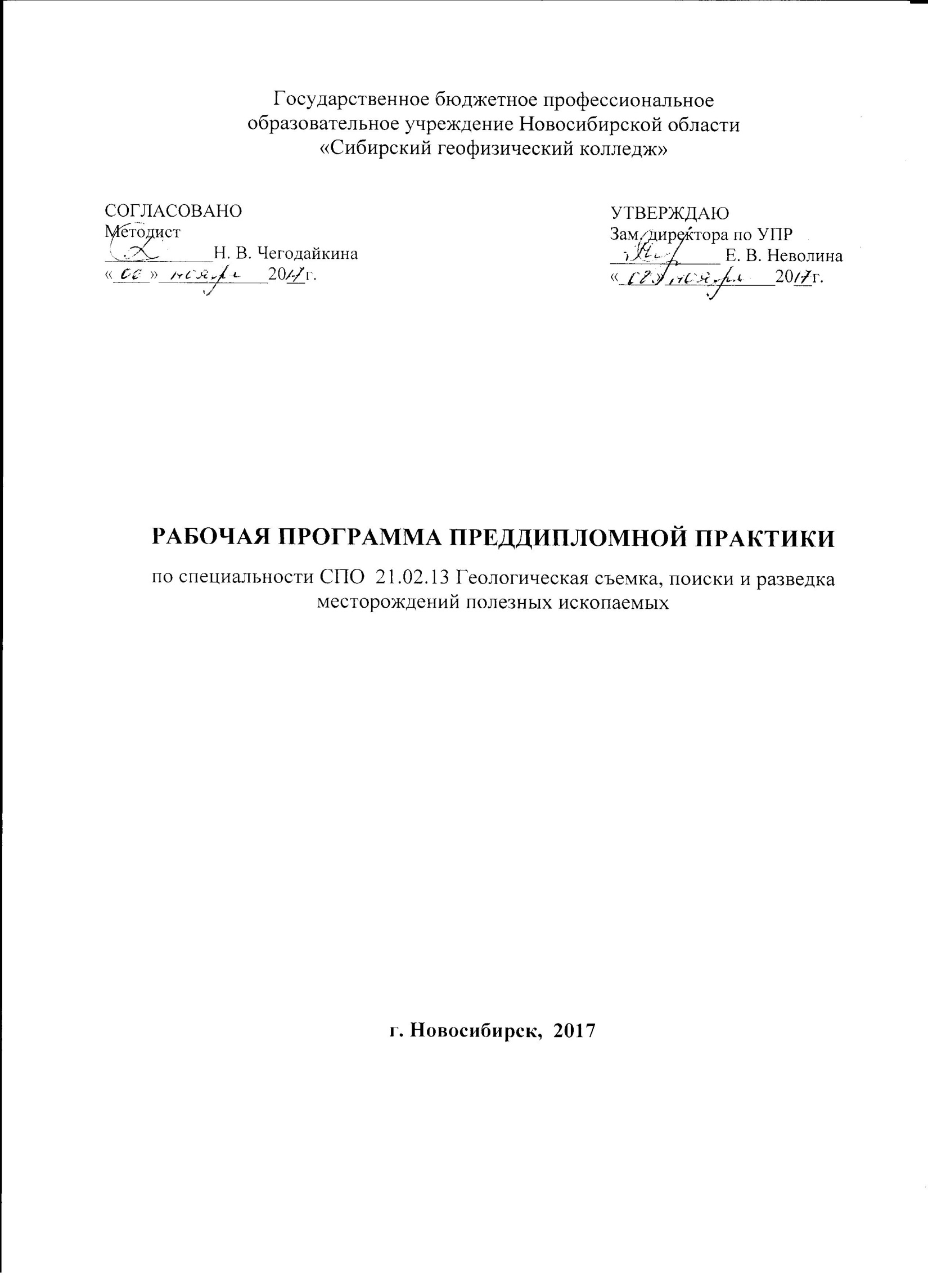 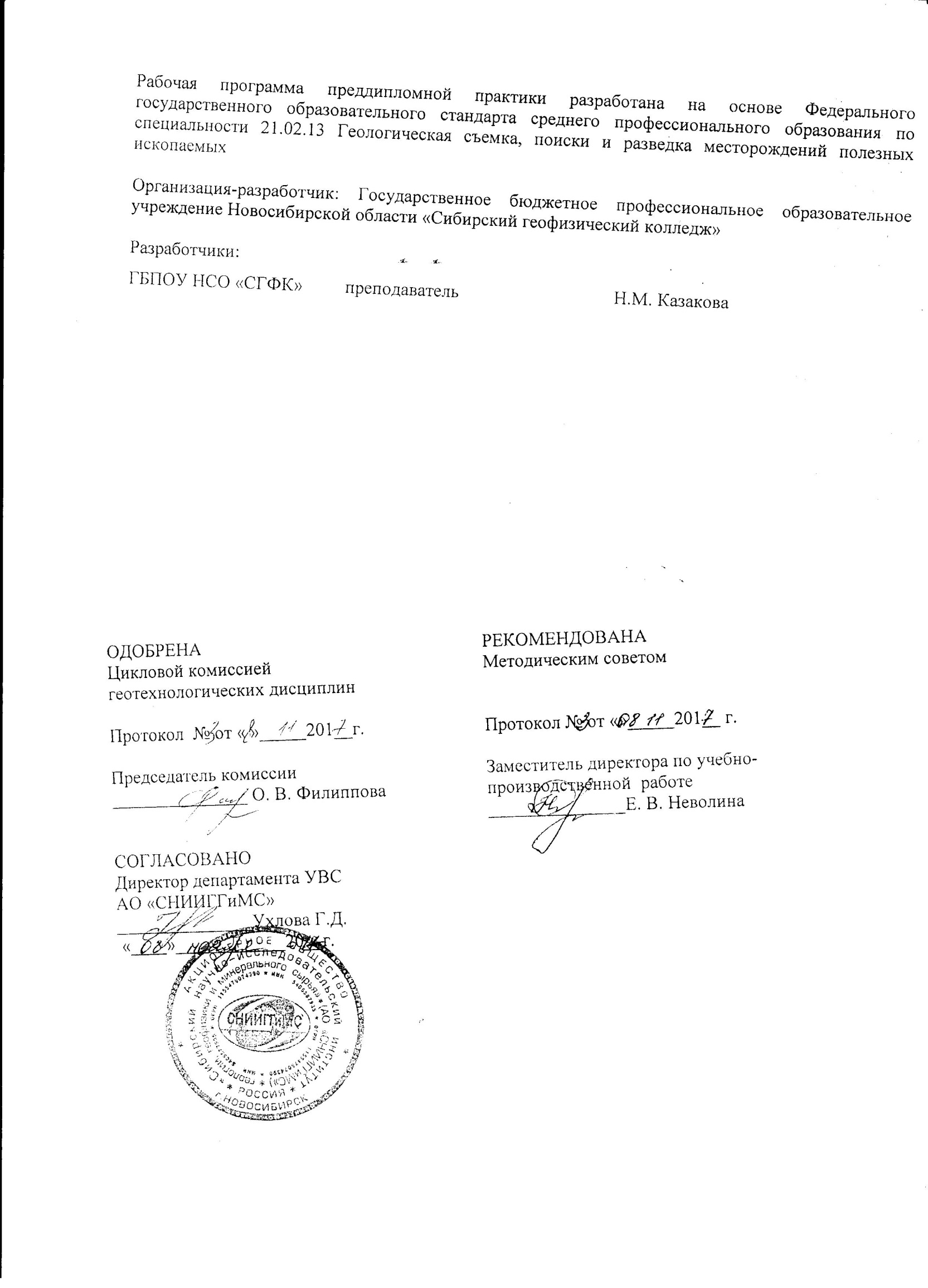 СодержаниеПаспорт программы  преддипломной практики1.1. Область применения программы и соответствующих  им    профессиональных компетенций (ПК)            Рабочая программа  преддипломной практики является частью  программы подготовки специалистов среднего звена в соответствии с ФГОС по специальности СПО 21.02.13 Геологическая съемка поиски и разведка месторождений полезных ископаемых базовой подготовки в области профессиональной деятельности: организация и проведение работ по поиску и разведке месторождений полезных ископаемых.Преддипломная практика направлена на формирование у обучающихся общих и профессиональных компетенций, приобретение практического опыта и реализуется в рамках модулей ППССЗ СПО по каждому из видов профессиональной деятельности.  ВПД 1 Ведение технологических процессов поисково-разведочных работПК 1.4 Оформлять техническую и технологическую документацию поисково-разведочных работ.ВПД 2 Геолого-минералогические исследования минерального сырья.ПК 2.3 ПК 2.3 Оформлять результаты предварительных исследований.1.2. Цели и задачи программы производственного обучения – требования к результатам освоения программы производственного обученияПреддипломная  практика направлена на углубление студентом первоначального профессионального опыта, развитие общих и профессиональных компетенций, проверку его готовности к самостоятельной трудовой деятельности, а также на подготовку к выполнению выпускной квалификационной работы (дипломного проекта).Задачи – приобретение практического опыта организаторской производственно- технологической деятельности и развития творческого профессионального мышления.С целью овладения указанными видами профессиональной деятельности и соответствующими профессиональными компетенциями, обучающийся, в ходе освоения программы производственного обучения, должениметь практический опыт:-  оформления геологической документации; -  оформления приемки проб на исследование и выдачи результатов анализа.уметь:- выполнять камеральную обработку полевых материалов с использованием компьютерных технологий;-  использовать персональные ЭВМ для подготовки, хранения и обработки информации по опробованию, результатам аналитических работ;-  составлять текст информационной записи в одном из текстовых редакторов и вводить необходимую информацию;- определять нормативные и расчетные значения показателей свойств проб с использованием информационно-коммуникационных технологий.1.3. Рекомендуемое количество часов на освоение программы производственной практикимаксимальная нагрузка обучающегося 144часа, в том числе:групповые и индивидуальные консультации 4 часа.2.Результаты освоения программы производственной   практикиРезультатом освоения программы практики преддипломной практики является овладение обучающимися следующими видами профессиональной деятельности:                 ВПД 1 Ведение технологических процессов поисково-разведочных работ.ВПД 2 Геолого-минералогические исследования минерального сырья.В том числе профессиональными (ПК) компетенциями и общими (ОК) компетенциями (таблица 1).Таблица 1 – Профессиональные и общие  компетенции3.Структура и примерное содержание программы производственной практики3.1.Тематический план программы  производственной практики3.2 Содержание учебного материала производственной практики4.Условия реализации программы   преддипломной практики4.1. Требования к минимальному материально-техническому обеспечениюРеализация программы производственной практики предполагает наличие оборудования и материалов:месторождения полезных ископаемых;технологическая  аппаратура;установки и оборудование;технологические процессы поисков и разведки.4.2. Информационное обеспечение процесса прохождения производственной практикиПеречень учебных изданий, Интернет-ресурсов, дополнительной литературыОсновные источники:Алексеенко В.А. Геохимические методы поисков месторождений полезных ископаемых. М.: Высшая школа, 2003.Альбов М.Н. Опробование месторождений полезных ископаемых. М.:Недра, 1999. Аристов В.В., Безирганов Б.Г. и др. Поиски и разведка месторождений полезных ископаемых: Лабораторный практикум: Учебное пособие для вузов. М.:Недра, 2011.Белоусов В.В. Структурная геология. МГУ, 2007.Беус А.А. и др. Геохимические методы поисков и разведки месторождений твердых полезных ископаемых. М.: Недра, 1985.Бирюков В.И., Куличихин С.Н. , Трофимов Н.Н. Поиски и разведка месторождений полезных ископаемых. М.,Недра, 2009.Красулин В.С. Справочник техника-геолога, Недра, М., 1974Куликов B.Н, Михайлов А.Е. Руководство к практическим занятиям по структурной геологии и геологическому картографированию. М., Недра, 1993Куликов В.Н., Михайлов А.Е. Структурная геология и геологическое картографирование. М., Недра, 1991.Методические рекомендации по первичной математической обработке данных при геохимических поисках месторождений. М.: ИМГР, 1984.Перельман А.И. Геохимия. М.: Высшая школа, 1989.Петров В.И. Руководство к практическим занятиям по методике поисков и разведки месторождений полезных ископаемых. М.,Недра, 1993.Питулько В.М. и др. Литохимические методы съемки и поисков. Л.: Недра, 1985.Руководство по топографическим съемкам в масштабах 1:5000, 1:2000, 1:1000 и 1:500. Наземные съемки. М.: Недра, 2012. Сапфиров Г.Н. Структурная геология и геологическое картографирование. М., Недра, 1982.Седенко М.В. Основы гидрогеологии и инженерной геологии. М. «Недра» 1979. 200 с.Сократов Г.И. Структурная геология и геологическое картирование, Недра, М., 1972. 4.3. Общие требования к организации образовательного процесса производственной практикиПрограмма преддипломной практики реализуется в соответствии с требованиями ФГОС СПО, рабочими учебными планами и графиками учебного процесса.Основной целью  практики является комплексное освоение студентами  вида профессиональной деятельности – ВПД 1; ВПД 2 - по специальности среднего профессионального образования, формирование общих и профессиональных компетенций, а также приобретение и закрепление необходимых умений и навыков, опыта практической работы студентов по осваиваемой специальности.Практика будет проводиться  на 3 курсе – 4 недели, в организациях и учреждениях различных  форм собственности, расположенные в различных регионах РФ.Преддипломная практика проводится на основе прямых договоров, заключаемых между предприятием и образовательным учреждением, во время которой студенты выполняют работы, характерные для соответствующей специальности и квалификации. Командирование студентов на предприятия для прохождения практики производится по письменным запросам этих предприятий. Распределение студентов оформляется приказом директора колледжа.Студенты, откомандированные на предприятия, обязаны строго выполнять распорядок дня и режим этих предприятий, а также правила безопасного ведения работ, электро- и пожаробезопасности. Ответственность за выполнение правил студентами возлагается на руководителей практики от техникума и производства. Студенты в ходе практики должны приобрести первичные профессиональные навыки, изучить те производственные процессы, в выполнении которых они участвуют  и отразить эти знания в отчете  по практике.4.4. Кадровое обеспечение производственной практикиДля руководства производственной практикой от образовательного учреждения назначаются преподаватели комиссии  геотехнологических дисциплин или руководители от геологических организаций.Перед началом производственной практики  преподаватель – руководитель практики  проводит  организационное собрание. Руководитель практики от колледжа имеет следующую документацию:положение о практике;рабочую  программу по производственной практике;календарно-тематический план проведения практики;методические указания по выполнению программы для студентов очного отделения;приказ о распределении студентов по местам практики;график консультаций;график проверки практики;журнал по практике.Руководитель – преподаватель практики организует отработку программы практики, проводит групповые и индивидуальные консультации, осуществляет контроль за работой практикантов. Руководство практикой от предприятия осуществляют специалисты.Вовремя практики студент составляет отчет о выполнении программы практики, который заверяется руководителем предприятия.По результатам практики руководителями практики от предприятия и от образовательного учреждения формируется аттестационный лист, содержащий сведения об уровне освоения обучающимся общих и  профессиональных компетенций, а также характеристика на обучающегося в период прохождения практики.Практика завершается дифференцированным зачетом.5.Контроль и оценка результатов освоения производственной практики	Контроль и оценка результатов освоения профессиональных и общих  компетенцийосуществляется преподавателем, отвечающим  за практику и руководителем практики от организации.КодНаименование результата обученияПК 1.4ПК 2.3Оформлять техническую и технологическую документацию поисково-разведочных работ.Оформлять результаты предварительных исследований.ОК 1.Понимать сущность и социальную значимость своей будущей профессии, проявлять к ней устойчивый интерес.ОК 2.Организовывать собственную деятельность, определять методы и способы  выполнения профессиональных задач, оценивать их эффективность и качество.ОК 3.Решать проблемы, оценивать риски и принимать решения в нестандартных ситуациях.ОК 4.Осуществлять поиск, анализ и оценку информации, необходимой для постановки и решения профессиональных задач, профессионального и личностного развития.ОК 5.Использовать информационно – коммуникационные технологии для совершенствования профессиональной деятельности.ОК 6.Работать в коллективе и команде, обеспечивать ее сплочение, эффективно общаться с коллегами, руководством, потребителями.ОК 7.Брать на себя ответственность за работу членов команды (подчиненных), результат выполнения заданий.ОК 8.Самостоятельно определять задачи профессионального и личностного развития, заниматься самообразованием, осознанно планировать повышение квалификации.ОК 9.Ориентироваться в условиях частой смены технологий в профессиональной деятельности.Коды профессиональных компетенцийНаименование профессиональных модулейВсего часовРаспределение часов по семестрам1234ПК 1.4ПК 2.3ПМ. 01 Ведение технологических процессов поисково-разведочных работ.ПМ. 02Геолого-минералогические исследования минерального сырья.Всего1446 семестрНаименованиеПрофессионального модуля(ПМ), МДК и тем  практикиСодержание учебного материалаОбъем часов( с указанием их распределения по семестрам)123ПМ.01 Ведение технологических процессов поисково-разведочных работМДК 01.01Технология поисково-разведочных работПМ.01 Ведение технологических процессов поисково-разведочных работМДК 01.01Технология поисково-разведочных работПМ.01 Ведение технологических процессов поисково-разведочных работМДК 01.01Технология поисково-разведочных работРаздел   Методика поисков и разведки месторождений полезных ископаемых.Тема: ДокументацияТема: Опробование- оформления геологической документации;- камеральная обработка по-левых материалов с использованием компью-терных технологий;- использование персональных ЭВМ для подготовки, хранения и обработки информации по опробова-нию, результатам анали-тических работ;- составление текста инфор-мационной записи в одном из текстовых редакторов и ввод необходимой информации.ПМ. 02 Геолого-минералогические исследования минерального сырьяМДК 02. 01 Полевые и лабораторные исследования минерального сырьяПМ. 02 Геолого-минералогические исследования минерального сырьяМДК 02. 01 Полевые и лабораторные исследования минерального сырьяПМ. 02 Геолого-минералогические исследования минерального сырьяМДК 02. 01 Полевые и лабораторные исследования минерального сырья- оформление приемки проб на исследование и выдачи результатов анализа;- определение нормативных и расчетных значений показа-телей свойств проб с использо-ванием информационно-коммуникационных технологий144( 6 семестр)Результаты (освоенные профессиональные компетенции и умения)Формы и методы контроля и оценкиВ результате прохождения  производственной практики студент должен приобрести практический опыт-  оформления геологической документ-ации; -  оформления приемки проб на исследо-вание и выдачи результатов анализа.Контроль работы студентов на базах практики, проверка качества составления отчета и выход их на работу.Умения:- выполнять камеральную обработку полевых материалов с использованием компьютерных технологий;-  использовать персональные ЭВМ для подготовки, хранения и обработки информации по опробованию, результатам аналитических работ;-   составлять текст информационной записи в одном из текстовых редакторов и вводить необходимую информацию;- определять нормативные и расчетные значения показателей свойств проб с использованием информационно-коммуникационных технологий.Контроль работы студентов на базах практики, проверка качества составления отчета и выход их на работу.Результаты (освоенные общие компетенции)Формы и методы контроля и оценкиПонимать сущность и социальную значимость своей будущей профессии, проявлять к ней устойчивый интерес.Индивидуальный, устныйОрганизовывать собственную деятельность, определять методы и способы  выполнения профессиональных задач, оценивать их эффективность и качество.Самоконтроль при выполнении и анализе самостоятельной работыРешать проблемы, оценивать риски и принимать решения в нестандартных ситуациях.Практический контрольОсуществлять поиск, анализ и оценку информации, необходимой для постановки и решения профессиональных задач, профессионального и личностного развития.Программированный контрольИспользовать информационно – коммуникационные технологии для совершенствования профессиональной деятельности.Программированный контрольРаботать в коллективе и команде, обеспечивать ее сплочение, эффективно общаться с коллегами, руководством, потребителями.Наблюдения за деятельностью студентов работы в коллективе.Брать на себя ответственность за работу членов команды (подчиненных), результат выполнения заданий.Наблюдения за деятельностью подчиненных.Самостоятельно определять задачи профессионального и личностного развития, заниматься самообразованием, осознанно планировать повышение квалификации.Самоконтроль при выполнении поставленных задач.Ориентироваться в условиях частой смены технологий в профессиональной деятельности.Индивидуальный самоконтроль